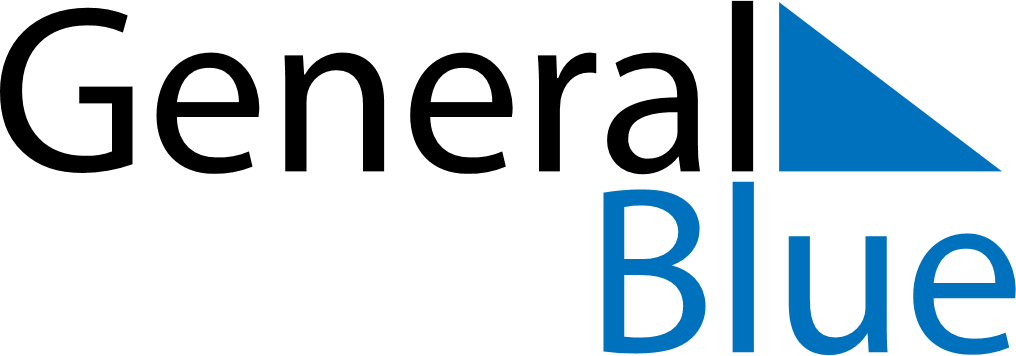 October 2028October 2028October 2028October 2028ColombiaColombiaColombiaSundayMondayTuesdayWednesdayThursdayFridayFridaySaturday12345667891011121313141516171819202021Columbus Day2223242526272728293031